Objednací listč. 64/21/7 Předmět objednávky 	Množství	Předpokl. cena Kč 	Celkem (s DPH): 	71 853,00 Kč Popis objednávky:Termín dodání: 21. 5. 2021 Bankovní spojení: ČSOB, a.s., č.ú.: 182050112/0300	IČ: 00251810	DIČ: CZ00251810Upozornění:	Na faktuře uveďte číslo naší objednávky.	Kopii objednávky vraťte s fakturou.	Schválil:	Ing. Jana Narovcová	vedoucí odboru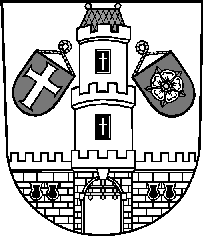 Město StrakoniceMěsto StrakoniceMěstský úřad StrakoniceOdbor majetkovýVelké náměstí 2386 01 StrakoniceVyřizuje:Jaroslav HouskaTelefon:383 700 320E-mail:jaroslav.houska@mu-st.czDatum: 12. 5. 2021Dodavatel:RADIMÍR LAGRON StavitelstvíÚnice-Hubenov 23386 01  StrakoniceIČ: 13507168 , DIČ: CZ5805051835MŠ Spojařů, oprava chodníků v areálu MŠ, oprava pískoviště vč.ochranné sítě 2ks71 853,00